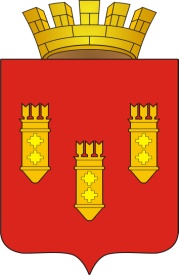 РЕШЕНИЕСобрания депутатовгорода Алатыряседьмого созываот «17» января 2022 г. №  04/19-7 В соответствии с Федеральным законом от 21 декабря 2001 года № 178-ФЗ «О приватизации государственного и муниципального имущества», руководствуясь ст.ст. 23, 51 Устава города Алатыря Чувашской Республики, для упорядочения процесса управления и распоряжения муниципальной собственностью города Алатыря, Собрание депутатов города Алатыря седьмого созываР Е Ш И Л О:1. Внести изменения в решение Собрания депутатов города Алатыря седьмого созыва от 11.12.2020 № 34/04-7 «Об утверждении прогнозного плана приватизации муниципального имущества города Алатыря Чувашской Республики на 2021 год и основные направления приватизации муниципального имущества на 2022-2023 годы», 1.1 исключить из пункта 2.1. «Объекты недвижимости, находящиеся в собственности муниципального образования города Алатыря и подлежащие приватизации в 2021 году» раздела 2 «Муниципальное имущество, приватизация которого планируется в 2021 году» следующий подпункт: «2.1.21. Нежилое помещение в здании гостиницы «Заря» площадью 1 900,00 кв. м., кадастровый номер 21:03:010526:179,  этаж- 1, 2, 3, 4, расположенное по адресу: Чувашская Республика – Чувашия, г. Алатырь, ул. Московская, д. 127, пом. 1а».2. Контроль за исполнением настоящего решения возложить на первого заместителя главы администрации по экономике и финансам - начальника отдела экономики администрации города Алатыря Чувашской Республики Марунину Н.В.3. Настоящее решение вступает в силу со дня его официального опубликования.И.о. главы города Алатыря – заместитель председателя Собрания депутатов города Алатыря седьмого созыва                                                                          А.Н. Афанасьев Исп. Левашина М.Н.Тел. 8 (835 31) 2-45-31«О внесении изменений в решение Собрания депутатов города Алатыря седьмого созыва от 11.12.2020 № 34/04-7 «Об утверждении прогнозного плана приватизации муниципального имущества города Алатыря Чувашской Республики на 2021 год и основные направления приватизации муниципального имущества на 2022-2023 годы»